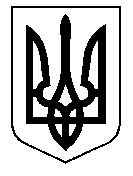 У К Р А Ї Н А Кам’янсько-Дніпровська міська радаКам’янсько-Дніпровського району Запорізької областіДвадцять дев’ята сесія восьмого скликанняР І Ш Е Н Н Я30 серпня 2019 року           м.Кам’янка-Дніпровська               № 37 Про передачу  гр-ці Лущай Світлані Ровелівніземельної  ділянки на умовах оренди по вул. Центральна, 285а  м.Кам’янка-Дніпровська       Керуючись ст.26 Закону України «Про місцеве самоврядування в Україні» та ст.ст.12, 124 Земельного кодексу України, Законом України «Про оренду землі», розглянувши заяву від  22.08.2019 року вх.№ 673/02-01-21,  гр-ки Лущай Світлани Ровелівни про передачу земельної ділянки на умовах оренди по вул. Центральна, 285а м.Кам’янка-Дніпровська, враховуючи рекомендації постійної комісії з питань регулювання земельних відносин та охорони навколишнього середовища, подані документи, міська радав и р і ш и л а :Передати гр-ці Лущай Світлані Ровелівні на умовах оренди строком на 10 (десять) років земельну ділянку площею 0,1334 га, кадастровий номер 2322410100:02:001:0145 по вул. Центральна, 285а м.Кам’янка-Дніпровська, цільове призначення 03.07 -  для будівництва та обслуговування будівель торгівлі.Встановити орендну плату за земельну ділянку  в розмірі 8% від нормативної грошової  оцінки земельної ділянки. Зобов’язати гр-ку Лущай Світлану Ровелівну:       3.1. Після прийняття рішення Кам’янсько – Дніпровською міською радою у місячний термін укласти договір оренди земельної ділянки по      вул. Центральна, 285а  м.Кам’янка-Дніпровська;       3.2. Здійснити державну реєстрацію права оренди на земельну ділянку згідно чинного законодавства України та подати договір до Енергодарської ОДПІ  ГУДФС у Запорізькій області;       3.3. Виконувати обов’язки землекористувача земельної ділянки відповідно до вимог ст. 96 Земельного кодексу України;      3.4. Використовувати земельну ділянку згідно цільового призначення       3.5. Не допускати самовільного будівництва на даній земельній ділянці.      4. Контроль за виконанням даного рішення покласти на постійну комісію з питань регулювання земельних відносин та охорони навколишнього середовища.Міський  голова	В.В.Антоненко